Gyöngyösi Berze Nagy János Gimnázium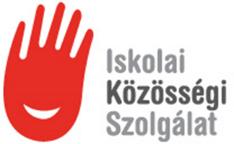 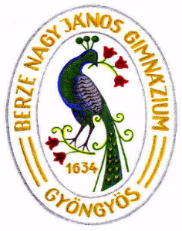 3200 Gyöngyös, Kossuth u. 33. 06 37 505 265www.berze.hutitkarsag@berze.huOM azonosító: 031597JELENTKEZÉSI LAPiskolai közösségi szolgálatraAlulírott ……………………………………………………… tanuló a Gyöngyösi Berze Nagy János Gimnázium …..… osztályos tanulója a …………/…………tanévben az alábbi területeken kívánok eleget tenni a közösségi szolgálatnak:………………………………………………… területen ………………… órában………………………………………………… területen ………………… órában………………………………………………… területen ………………… órában(tanévenként minimum egy, maximum három terület választható)							……………………………………								     tanuló aláírásaSzülő, gondviselő nyilatkozata:Alulírott ……………………………………………………………………………………..nevezett tanuló szülője/gondviselője az iskolai közösségi szolgálat teljesítését a jelzett területeken támogatom és tudomásul veszem.Gyöngyös, …………év   …………………..hónap  …….nap							……………………………………………								 szülő, gondviselő aláírása